Број: 39-15-О/4/1Дана: 12.03.2015. годинеПРЕДМЕТ: ДОДАТНО ПОЈАШЊЕЊЕ КОНКУРСНЕ ДОКУМЕНТАЦИЈЕ39-15-О - Набавка балона за вештачко дисање, спирометра и аспирационог катетера за потребе Клиничког центра ВојводинеПИТАЊЕ ПОТЕНЦИЈАЛНОГ ПОНУЂАЧА:„Пошто је законски рок за предају завршног рачуна за 2014. годину помере на 31.03.2015., да ли је могуће предати завршни рачун за 2013. са мишљењем ревизора за ту годину?.“ОДГОВОР КЦВ-А:Да, могуће је доставити завршни рачун за 2013. годину с мишљењем ревизора.С поштовањем, Комисија за јавну набавку 39-15-ОКЛИНИЧКИ ЦЕНТАР ВОЈВОДИНЕKLINIČKI CENTAR VOJVODINE21000 Нови Сад, Хајдук Вељкова 1, Војводина, Србија21000 Novi Sad, Hajduk Veljkova 1, Vojvodina, Srbijaтеl: +381 21/484 3 484www.kcv.rs, e-mail: uprava@kcv.rs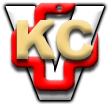 